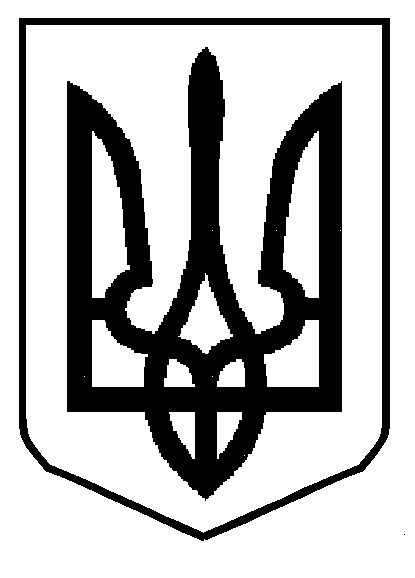 МІНІСТЕРСТВО  ОСВІТИ  І  НАУКИ  УКРАЇНИДЕПАРТАМЕНТ ОСВІТИ І НАУКИ ЛЬВІВСЬКОЇ ОБЛАСНОЇ ДЕРЖАВНОЇ АДМІНІСТРАЦІЇН А К А ЗПро затвердження нової редакціїстатуту «Перемишлянського професійного ліцею»Відповідно до Закону України «Про професійно-технічну освіту», Постанови КМУ від 05.08.1998 № 1240 «Про затвердження Положення про професійно-технічний навчальний заклад», Положення про департамент освіти і науки Львівської обласної державної адміністрації, затвердженого розпорядженням голови Львівської облдержадміністрації від 06.08.2013                 № 506/0/5-13, з метою приведення у відповідність до Податкового кодексу України СтатутуНАКАЗУЮ:1. Затвердити нову редакцію статуту «Перемишлянського професійного ліцею», що знаходиться за адресою: Львівська область, м. Перемишляни,             вул. Липова алея, 3.2. Директору «Перемишлянського професійного ліцею» Нечипору Ігорю Івановичу здійснити заходи з реєстрації нової редакції статуту закладу в установленому законодавством України порядку.3. Контроль за виконанням наказу залишаю за собою.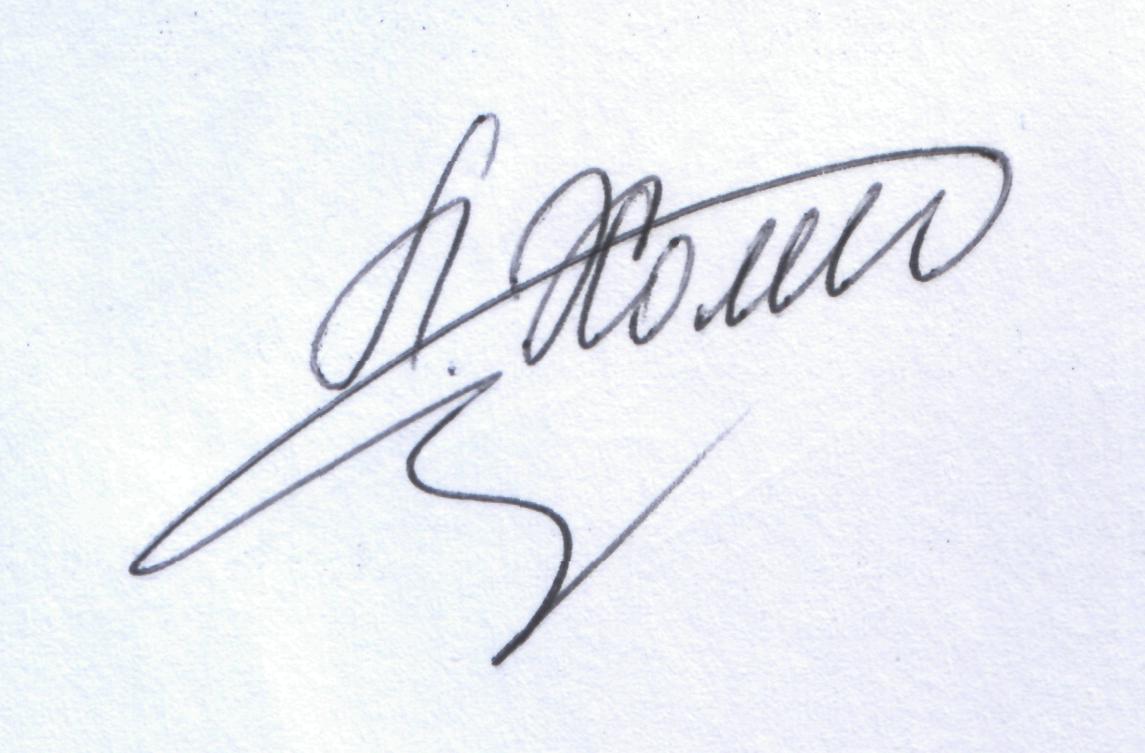 Директор департаменту 	 						Л.С. Мандзій20.07.2017 р.Львів               № 05-01/371